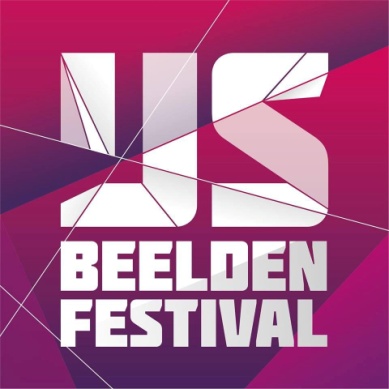 PRESSEMITTEILUNG 
18. November 2019
Eisskulpturen-Festival in Zwolle: 
Wo Eis und Schnee Geschichten erzählenEine Zeitreise, auf der Sie einem echten Dinosaurier begegnen, einem Mammut mit riesigen Stoßzähnen, der Nachtwache und dem ersten Menschen auf dem Mars. Sie können alles vom 14. Dezember 2019 bis zum 1. März 2020 erleben.Winterjacke, dicke Handschuhe und Mütze sollte jeder dabei haben, der durch die 1.000 Quadratmeter große Ausstellung spaziert: Minus 8 bis minus 10 Grad braucht die gefrorene Kunst. Eigens für das Festival sind Eis-Bildhauer aus aller Welt in die niederländische Hansestadt gereist. Sie formen ihre Werke aus 550 Tonnen Eis und Schnee. Spezielle Projektionen, Licht- und Soundeffekte setzen die Skulpturen besonders in Szene.Den Ausstellunghallen sind beheizte Räume angeschlossen. Neben gastronomischen Angeboten gibt es hier während der niederländischen Weihnachtsferien ein „Winter Wonderland“ für Kinder, wo die kleinen Besucher spielen und toben können. Wer den Besuch des Festivals mit einem Bummel durch Zwolles Einkaufsstraßen verbinden möchte, kann den kostenlosen Shuttle in die Innenstadt nutzen.Öffnungszeiten und PreiseDas Eisskulpturenfestival ist vom 14. Dezember 2019 bis zum 1. März 2020 von 10 bis 17 Uhr geöffnet, außer an Feiertagen in den Niederlanden ist die Eisbahn montags geschlossen. Es ist auch am 1. Januar geschlossen. Kinder bis 4 Jahre haben freien Zugang, im Internet zahlen Kinder von 4 bis 10 Jahren 10 Euro und Kinder ab 10 Jahren und Erwachsene 14,50 Euro.Besucheradresse: Rieteweg 4, 8011 AB Zwolle, NiederlandeWeitere Informationen auf www.ijsbeelden.nl/de __________________________________________________________________________________Für die Presse:Für weitere Informationen, zusätzliches Bildmaterial, Pressebesuche  und Verlosungen nehmen Sie bitte Kontakt auf mit: Organisatieteam Eric Broekaart/ +31 6 44342497 / eric@organisatieteam.nl